Time out protocol
SBO de Vlieger werkt aan een veilig  schoolklimaat.  Dit is een voorwaarde voor alle betrokkenen om goed te kunnen functioneren. We hechten veel waarde aan het aanleren van positief gedrag. Dit doen we met ondersteuning van de Kanjertraining. Toch kan er ongewenst gedrag voorkomen.  We spreken van ongewenst gedrag wanneer een schoolregel wordt overtreden (zie bijlage).Wanneer er sprake is van ongewenst gedrag door een leerling treedt het time-out protocol in werking. Invulling van de time- out:
De time-outaanpak van SBO de Vlieger gaat volgens het principe van van Overveld (2010) De time-out  wordt ingezet als een positieve techniek. De time-out als vorm van preventie van escalerend gedrag. In dit protocol is omschreven hoe gehandeld moet worden tijdens verschillende vormen van time-out. Met als doel dat de leerlingen die in een time-out geplaatst zijn handvatten meekrijgen om in een volgende situatie anders te kunnen handelen. 
De leerkracht is als hoofdaannemer van de groep eindverantwoordelijk voor de leerling die in de time-out komt. We onderscheiden drie vormen van time-outs:Afscherming en/of uitsluiting: Time-Out plek in de klasExclusie: Time-Out plek in een andere klasIsolatie: Time-Out plek bij de achterwachtDe eerste twee time –out plekken zijn voornamelijk gericht op preventief handelen. De derde time-out is meer curatief van aard. Van deze plek wordt gebruik gemaakt wanneer de veiligheid van alle betrokkenen niet gewaarborgd kan worden. 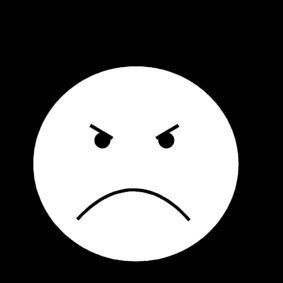 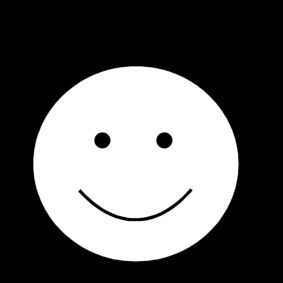 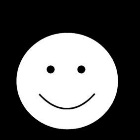 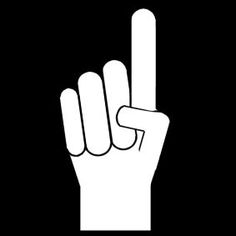 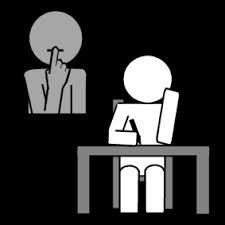 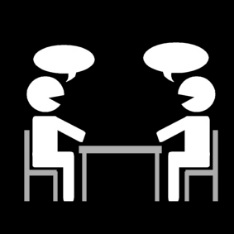 